MINISTRIA E TURIZMIT DHE MJEDISIT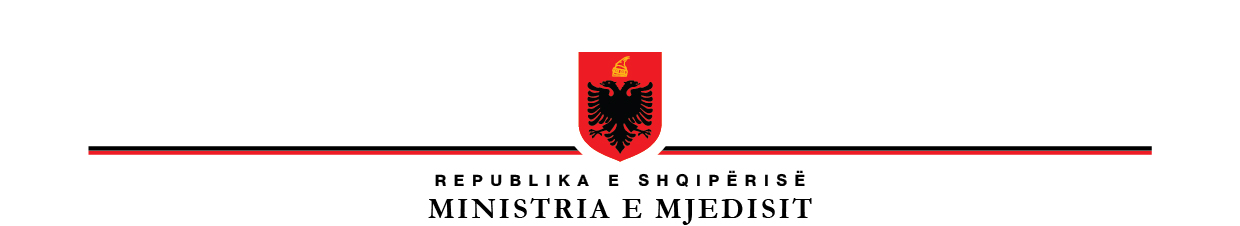 AGJENCIA KOMBЁTARE E MJEDISIT                                                                                                                                                       Tiranë më 31.01.2024  REGJISTRI I KËRKESAVE DHE PËRGJIGJEVE JANAR 2024NrData e kërkesësObjekti i kërkesësData e përgjigjesPërgjigjeMënyra e përfudnimit të kërkesësTarifa108.01.2024Një qytetar banues në rrugën "Myslym Shyri" i cili ankohet për një furrë buke e cila sipas tij krijon zhurma shumë shqetësuese kryesisht gjatë natës. A e keni inspektuar ndonjëherë këtë subjekt?A ka dokumentacionin përkatës?A ka leje mjedisore subjekti?A do ta inspektoni dhe matni zhurmat gjatë natës?A mund të na vini në dispozicion gjetjet dhe masat nëse do ketë?09.01.2024Në përgjigje të kërkesës tuaj Ju bëjmë me dije se:    Subjekti "L****" është i pajisur me leje mjedisi tipi C  për veprimtarinë “Furrë për prodhimin e bukës dhe punishte për prodhim ëmbëlsirash", me siperfaqe dyqani 64.7 m2 me vendndodhje në Rruga "Myslym Shyn", Pall. 55, Njësia Bashkiake Nr. 10, Tiranë.    Referuar ndryshimeve në ligjin Nr.10 448 datë 14.07.2014 "Për Lejet e Mjedisit" me Ligjin 52/2020 datë 30.04.2020 "Për disa ndryshime në ligjin nr. 10 448, datë 14.7.2011, “Për Lejet e Mjedisit”, të ndryshuar" lejet e mjedisit të tipit C me kategori III.1.A  janë shfuqizuar.    Të gjithë operatorët të cilët janë objekt i ligjit Nr.10448 datë 14.07.2011 “Për Lejet e Mjedisit” i ndryshuar , që përfshihen në shtojcën I të këtij ligji duhet të pajisen me Leje Mjedisi.  Aktivitete të tilla qe ju citoni, në Ligjin Nr. 10 448, datë 14.7.2011, “Për Lejet e Mjedisit”, të ndryshuar kanë qenë objekt i lejes së thjeshtë mjedisore për veprimtarinë ‘Furrë Buke” dhe bazuar në ligjin Nr.52/2020, “Për disa ndryshime në ligjin Nr. 10 448, datë 14.7.2011 “Për Lejet e Mjedisit” të ndryshuar, Lejet e Mjedisit të Tipit C u hoqën nga fusha e veprimtarisë së këtij ligji.  Në bazë të ligjit Nr. 10433, datë 16.06.2011 “Për Inspektimin në Republikën e Shqipërisë”, ligjit nr. 10431, datë 09.06.2011 “Për mbrojtjen e mjedisit” i ndryshuar, si dhe VKM-së Nr. 568, datë 17.07.2019, “Për krijimin, mënyrën e organizimit dhe të funksionimit të Agjencisë Kombëtare të Mjedisit”, Drejtoria e Inspektim-Kontrollit në Agjencinë Kombëtare të Mjedisit kryen inspektime në bazë të një programi tematik mbi bazë risku të miratuar nga Ministri në aktivitetet me Leje Mjedisi të Tipit A dhe B që janë të përcaktuara qartë në në shtojcën Nr.1 në ligjin Nr.52/2020, “Për disa ndryshime në ligjin Nr. 10 448, datë 14.7.2011 “Për Lejet e Mjedisit”, të ndryshuar.  Referuar pikës 1 të nenit 25 “Matjet” të ligjit Nr. 50/2023 “Për disa shtesa dhe ndryshime në ligjin nr. 9774, datë 12.07.2007, “Për vlerësimin dhe administrimin e zhurmës në mjedis”, të ndryshuar”, citohet se Agjencia Kombëtare e Mjedisit kryhen matjet për nivelin e zhurmës vetëm për instalimet e pajisura më leje mjedisi.  Vlen për t’u theksuar se referuar pikës 5 germa "a" e Udhëzimit të përbashkët Nr. 2, datë 15.11.2023 për Nivelin Kufi të Zhurmës për një Mjedis të dhënë dhe për Fushën e Veprimtarive Ekonomike-Shoqërore citohet se Agjencia Kombëtare e Mjedisit ka për detyrë : të kontrollojë instalimet e pajisur me leje mjedisi që janë burim zhurme, si dhe kantieret e ndërtimit që i janë nënshtruar procedurës së vlerësimit të ndikimit në mjedis, në përputhje me përcaktimet e nivelit kufi të zhurmës të Aneksit 1. Gjithashtu pika 7, gërma “a” e këtij Udhëzimi citon se Bashkia/Policia Bashkiake ka për detyrë të kontrollojë me pajisje të certifikuara për matjen e nivelit të zhurmës të gjeneruar nga veprimtaritë ekonomike sipas Aneksit 2. Aneksi 2 tregon listën e veprimtarive ekonomike ku pika 1 përcakton : Furrat e prodhimit të bukës apo prdukteve të brumit. Përfunduar Nuk ka219.01.20241. Sa është numri i të burgosurve në Shqipëri për prostitucion? (Burra)2. Sa është numri i të burgosurve në Shqipëri për shfrytëzim prostitucioni? (Burra)3. Sa është numri i të burgosurve në Shqipëri për prostitucion? (Gra)4. Sa është numri i të burgosurve në Shqipëri për shfrytëzim prostitucioni? (Gra)Ju lutem të përfshihen edhe të miturit në të dy rastet.22.01.2024Referuar kërkesës tuaj për informacion, drejtuar Agjencisë Kombëtare të MjedisitNga objekti i kërkesës si dhe nga përmbajtja, rezulton se jeni adresuar gabim.Informacioni i kërkuar nga Ju, është tërësisht jashtë fushës së veprimtarisë dhe kompetencës së AKM-së.PërfunduarNuk ka 